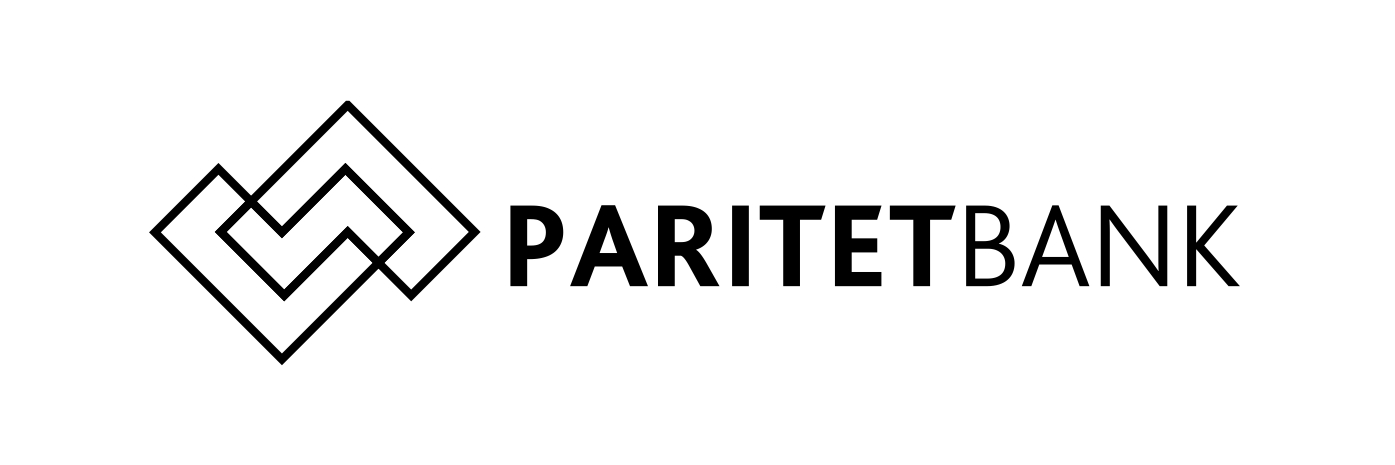 КАРТОЧКАс образцами подписей (примерная форма)Клиент: ______________________________________________________________________________________(полное наименование (фамилия, имя, отчество) Клиента)__________________________________________________________________________________________________________________________________________________________________________________________ (УНП Клиента)_____________________________________________________________________________________________Наименование Банка: ОАО «Паритетбанк»Местонахождения Банка: Республика Беларусь, 220002, г. Минск, ул. Киселёва, 61аЯ,___________________________________________________________________________________________________(фамилия, имя, отчество, наименование должности)____________________________________________________________________________________________________свидетельствую подлинность подписей (и) лиц (а), указанных (ого) в настоящей карточке. Их (ее, его) личности (ь) установлены (а), полномочия их (ее, его) проверены, документ подписан в моем присутствии.Должность лица, имеющего право подписиФамилия, Имя, ОтчествоОбразец подписиКарточка с образцами подписей действительна для всех счетовКарточка с образцами подписей действует к счету: ____________________________«____»___________ ______г.(дата)(должность ответственного исполнителя)(подпись)(фамилия, и., о.)